			          																													Tender No. 12/2020    UNIVERSITY OF LAKKI MARWAT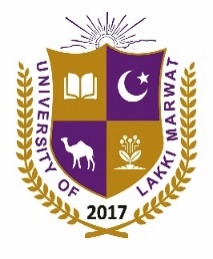                               TENDER NOTICESealed bids are invited from the contractors /suppliers registered with the Sales Tax and Income Tax Department for supply of various Furniture Items for University of Lakki Marwat.The Terms and Conditions are as under:The bidding documents including quantity, specification and detailed terms and conditions can be obtained from Treasurer Office on payment of Rs.2000/-(Non Refundable) in form of demand draft in favor of University of Lakki Marwat on any working day (Monday-Friday) during office hours .Tender documents are also available on University www.ulm.edu.pk and KPPRA website.Bidding shall be conducted through Single Stage-One Envelop Bidding procedure comprising a single package as per KPPRA Rules-2014.Sealed Bids must be accompanied by bid security @ 2% of bid amount in form of Call Deposit Receipt (CDR) in Original in the name of University of Lakki Marwat.Items rates and amount should be filled in figures as well as in words and should be in accordance with the general directions given in tender documents. Overwriting and cutting will not be acceptable.The University of Lakki Marwat reserves the right to accept/reject any/all tenders/bids as per KPPRA rules.The successful bidder at his own cost and efforts will establish and procure all items.Bid in sealed envelopes must reach to office of the Undersigned by 11:00 AM on 22-02-2021 through registered courier service and will be opened in the presence of the contesting firms/their authorized representatives on the same day at 12:00 PM in the Committee room of University of Lakki Marwat.Bidders are required to include all the taxes in their prices/rates.Convener UPCUniversity of Lakki Marwat